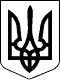 РАХІВСЬКА РАЙОННА державна адміністраціяЗАКАРПАТСЬКОЇ  ОБЛАСТІР О З П О Р Я Д Ж Е Н Н Я11.11.2020                                           Рахів                                                      № 339Про влаштування дітей-сиріт на спільне проживання та виховання в дитячий будинок сімейного типу         Відповідно до статей 6, 22, 39 Закону України ,,Про місцеві державні адміністрації”,  статті 150, статті 256-5 Сімейного кодексу України, статті 31 Закону України ,,Про забезпечення організаційно-правових умов соціального захисту дітей-сиріт та дітей, позбавлених батьківського піклування” (із змінами), на виконання постанови Кабінету Міністрів України від 26 квітня 2002 р. № 564 ,,Про затвердження положення про дитячий будинок сімейного типу” (із змінами), від 26 червня 2019 р. № 552 ,,Деякі питання виплати державної соціальної допомоги на дітей-сиріт та дітей, позбавлених батьківського піклування, грошового забезпечення батькам-вихователям і прийомним батькам за надання соціальних послуг у дитячих будинках сімейного типу та прийомних сім’ях за принципом ,,гроші ходять за дитиною”, оплати послуг із здійснення патронату над дитиною та виплати соціальної допомоги на утримання дитини в сім’ї патронатного вихователя, підтримки малих групових будинків”, розпорядження голови райдержадміністрації 17.11.2016  № 407 ,,Про створення дитячого будинку сімейного типу на базі прийомної сім’ї Онофрюк І.І. і Онофрюк З.В. та влаштування дітей, позбавлених батьківського піклування, на спільне проживання та виховання”, враховуючи рішення комісії з питань захисту прав дитини від 06.11.2020 (протокол № 10), з метою влаштування   дітей-сиріт до сімейних форм виховання:         1. Влаштувати у дитячий будинок сімейного типу Онофрюка Івана Івановича, ////////////////////////// року народження та Онофрюк Зінаїди Вікторівни, /////////////////////////року народження, мешканців //////////////////////////////////////////////////// на спільне проживання та виховання дітей-сиріт ///////////////////////////////////, ///////////////////////////// року народження, /////////////////////////////, ////////////////////////// року народження, /////////////////////////////////////, //////////////////////////// року народження, мешканців ///////////////////////////////////, у зв’язку зі смертю матері ////////////////////////////// (свідоцтво про смерть серія I–ФМ № 281893, видане 27 липня 2020 року виконавчим комітетом Водицької сільської ради Рахівського району Закарпатської області) та відомостями про батька дітей, внесені за вказівкою матері відповідно до частини першої статті 135 Сімейного кодексу України відповідно до витягів з Державного реєстру актів цивільного стану громадян про народження із зазначенням відомостей про батька відповідно частини першої статті 135 Сімейного кодексу України, видані 06 серпня 2020р. Рахівським районним відділом державної реєстрації актів цивільного стану Південно-Західного міжрегіонального управління Міністерства юстиції (м. Івано-Франківськ) № 00027319903, №00027320015, №00027319965).        Діти перебувають на первинному обліку служби у справах дітей Рахівської районної державної адміністрації, підлягають усиновленню.        2. Покласти на Онофрюка Івана Івановича та Онофрюк Зінаїду Вікторівну персональну відповідальність за життя, здоров’я, фізичний та моральний розвиток дітей - вихованців.        3. Службі у справах дітей  райдержадміністрації (Кокіш О.П.):        підготувати договір між райдержадміністрацією та батьками – вихователями Онофрюк І.І. та Онофрюк З.В. про влаштування на виховання та спільне проживання у дитячому будинку сімейного типу дітей-сиріт //////////////////////////////////////////////////////;        надати батькам – вихователям документи на влаштування дітей;        щорічно готувати звіт про стан утримання і розвиток дітей - вихованців /////////////////////////////////////////////////////.        4. Рекомендувати районному центру соціальних служб (Олашин М.О.):        закріпити за дітьми - вихованцями /////////////////////////////////////////// працівника з метою проведення соціального супроводу, надання необхідної допомоги та консультації батькам - вихователям;        надавати службі у справах дітей райдержадміністрації щороку звіт про ефективне функціонування дитячого будинку сімейного типу.         5.Управлінню соціального захисту населення та надання соціальних послуг райдержадміністрації  (Кобаса Н.Ю.):         призначити та виплачувати державну соціальну допомогу на дітей-сиріт  ////////////////////////////////////////////, грошове забезпечення батькам - вихователям Онофрюк І.І. та Онофрюк З.В. за принципом ,,гроші ходять за дитиною” щомісяця до 20 числа, у межах видатків передбачених державним бюджетом;        забезпечити пільгове оздоровлення дітей-сиріт //////////////////////////////////////////////////////.        6. Пропонувати КНП ,,Рахівська районна лікарня’’ Рахівської районної ради (Симулик В.К.):        організувати двічі на рік медичний огляд дітей, здійснювати диспансерний нагляд та закріпити дільничного лікаря за дітьми - вихованцями                     /////////////////////////////////////////////;        надавати службі у справах дітей райдержадміністрації щороку звіт про стан здоров’я дітей, дотримання батьками – вихователями Онофрюк І.І. та Онофрюк З.В. рекомендацій лікаря.        7. Відділу освіти райдержадміністрації (Ворохта Н.П.):        забезпечити дітям-сиротам /////////////////////////////////////////////////// здобуття загальної середньої освіти, а в разі потреби – забезпечити індивідуальне навчання;        надавати службі у справах дітей райдержадміністрації раз на рік звіт про рівень знань та розвиток дітей - вихованців ////////////////////////////////////////////////.        8. Пропонувати Рахівському відділу поліції Тячівського відділу поліції Головного управління Національної поліції Закарпатської області (Негря В.М.):        закріпити дільничного інспектора поліції за дитячим будинком сімейного типу;        надавати службі у справах дітей райдержадміністрації щороку звіт про відсутність проявів асоціальної поведінки з боку дітей - вихованців //////////////////////////////////////////////////, яка виховуються в дитячому будинку сімейного типу Онофрюка І.І. та Онофрюк З.В.        9. Контроль за виконанням цього розпорядження покласти на першого заступника голови районної державної адміністрації Турока В.С.Голова державної адміністрації                                              Віктор МЕДВІДЬ